Publicado en Madrid el 10/02/2021 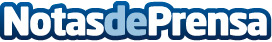 Los autónomos, obligados a buscar protección adicional a la Seguridad SocialLa protección de la Seguridad Social a los autónomos es muy escasa si tienen que pedir una baja o la incapacidad permanente. Además, la pensión de estos trabajadores es un 40 % inferior a la de los asalariados. Por ello, muchos se han visto obligados a buscar soluciones adicionales a la Seguridad Social según el portal www.yosoyautonomo.comDatos de contacto:yosoyautonomo.com91 218 21 86Nota de prensa publicada en: https://www.notasdeprensa.es/los-autonomos-obligados-a-buscar-proteccion Categorias: Nacional Derecho Finanzas Sociedad Madrid Cataluña Andalucia Valencia País Vasco Emprendedores Seguros http://www.notasdeprensa.es